                                                                                                                                                                          Cash Amount:______ or  Check No:______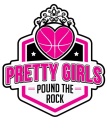 CLIENT INFORMATIONClient’s Name:________________________________________________________________________________________Address:_____________________________________________________________________________________________City:_______________________________		State:_____________		Zip:_________________________Cell Phone:________________________________	Home Phone:______________________________________________Client’s Email:_________________________________________________________________________________________Birthday:_______/_________/__________	 	Grade________			Male_______     Female_______Any Injury, Medical Conditions or Physical Limitations:________________________________________________________Guardian’s Name: __________________________________		Guardian’s Phone:___________________________Ballhandling Bootcamp_____   Skill Development Program ____     Strength & Conditioning _____   Summer Program_____EMERGENCY CONTACTName:_______________________________________________________________________________________________Address:_____________________________________________________________________________________________City:______________________________________		State:_____________		Zip:__________________Cell Phone:________________________________		Home Phone:_______________________________________Work Phone:______________________________WAIVER & RELEASEBecause physical exercise can be strenuous and subject to risk of serious injury, we urge you to obtain a physical examination from a doctor before using any exercise equipment or participating in any exercise activity.  You agree that by participating in physical exercise or training activities, you do so entirely at your own risk.  Any recommendation for changes in diet including the use of food supplements, weight reduction and/or body building enhancement products are entirely your responsibility and you should consult a physician prior to undergoing any dietary or food  supplement changes.  You agree that you are voluntarily participating in these activities and use of these facilities and premises and assume all risks of injury, illness, or death.  We are also not responsible for any loss of your personal property.  You acknowledge that you have carefully read this “waiver and release” and fully understand that it is a release of liability.  You expressly agree to release and discharge the trainer or instructor from any and all claims or causes of action and you agree to voluntarily give up or waive any right that you may otherwise have to bring a legal action against the trainer or instructor for personal injury or property damage.  To the extent that statute or case law does not prohibit releases for negligence, this release is also for negligence.  If any of portion of this release from liability shall be deemed by a court of competent jurisdiction to be invalid, then the remainder of this release from liability shall remain in full force and effect and the offending provision or provisions served here from.By signing this release, I acknowledge that I understand its content and that this release cannot be modified orally.Printed Name:___________________________________________________		Signature:______________________________________________________		Date:________/_________/__________